Unit 9 Part 17 Readings – Definite Integrals and Area Under a CurveArea Under a CurveThis is the geometric interpretation of an integral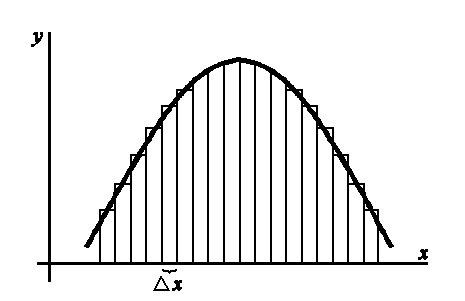 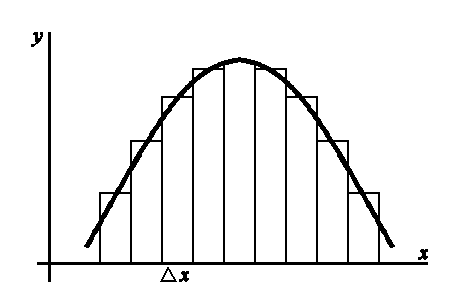 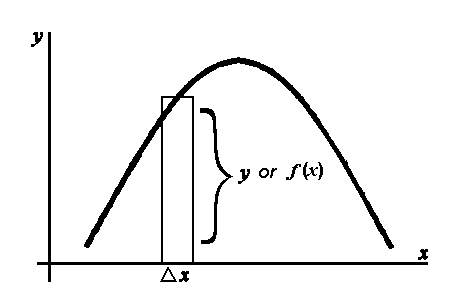 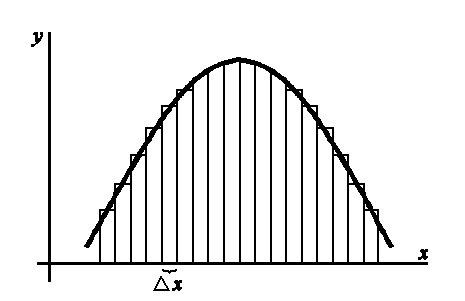 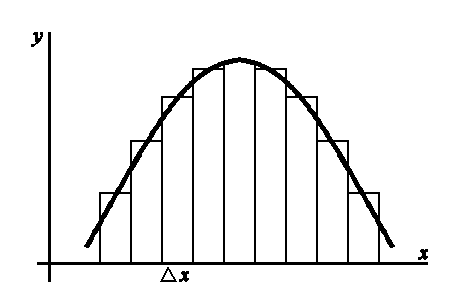 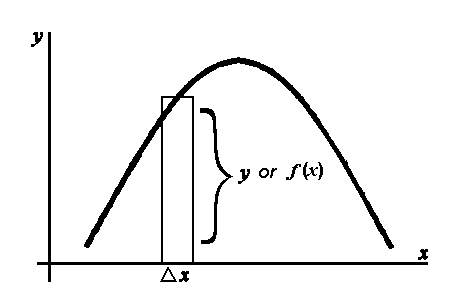 The area  A under a curve y = f(x) from x = a to x = b is A =       sum of the n rectangles between a and b	   =  ∫ab f ’(x)  dx      =   F(x) |    =   F(b)  F(a)     where F(x) = ∫  f ' (x) dx    note:  no constant of integration!Definite IntegralIf  f (x)  is a continuous function between x = a and x = b  and thederivative of F(x) is f ' (x) then∫ab f ' (x)  dx	=   F(b)  F(a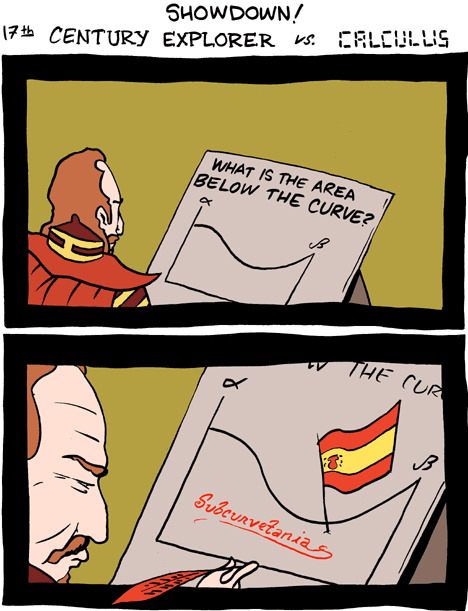 =   F(x) |    Factoid:       ∫ab f ' (x)  dx	=   ∫ba f ' (x)  dx  